Für einen Kunden in Crailsheim suchen wir:Helfer Elektromontage  m/wIhre Aufgabe:Montieren von mechanischen BaugruppenEinpressen und Bohren von GehäusePrüfen und VerpackenAnforderung:Erfahrung im Bereich der Montage von mechanischen und elektromechanischen BaugruppenSorgfältige und gewissenhafte ArbeitsweiseGute DeutschkenntnisseAuto und Führererschein  Wir bieten eine leistungsgerechte Bezahlung, überdurchschnittliche Sozialleistungen, betriebliche Altersvorsorge sowie die Option der Übernahme in den Kundenbetrieb. Sie erwartet ein abwechslungsreicher Arbeitsplatz und ein angenehmes Arbeitsumfeld.Haben wir Ihr Interesse geweckt?... Dann rufen Sie uns an, oder bewerben Sie sichper Post oder OnlineWir freuen uns, Sie kennen zu lernen.E-Mail: p.riesner@premium-upt.de	Tel.: 0791 - 85 65 58-11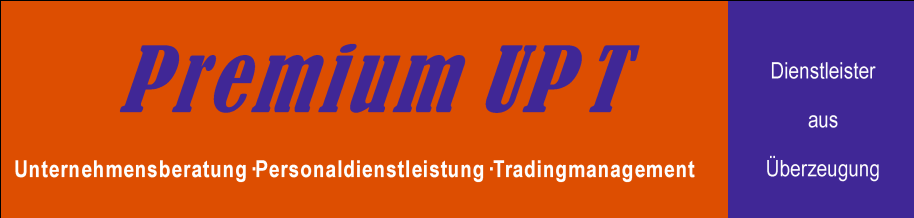 